ОПИС ДИСЦИПЛІНИ(до 1000 друкованих знаків)Курс «Іноземна мова (англійська)» є однією із обов’язкових дисциплін, складеної із урахуванням вимог кредитно-трансферної системи організації навчального процесу й входить у зміст навчального плану з підготовки здобувачів освітнього рівня «бакалавр» із спеціальності 275«Транспортні технології (на автомобільному транспорті)». Мета навчальної дисципліни полягає у формуванні в студентів загальних та професійно-орієнтованих комунікативних компетенцій (лінгвістичної, соціолінгвістичної і прагматичної) для забезпечення ефективного професійного іншомовного спілкування. Зміст дисципліни розроблено відповідно до основних положень щодо підготовки фахівців у сфері транспортних технологій, норм та традицій вищої університетської освіти, а також профілю освітньо-професійної програми. Всі теми розраховані на самостійне опрацювання. Компетентності ОП:Інтегральна компетентність (ІК):Здатність розв’язувати складні спеціалізовані задачі та практичні проблеми, що  характеризуються комплексністю та невизначеністю умов, під час професійної діяльності у фаховій  галузі або у процесі навчання, що передбачає застосування теорій та методів галузі.- загальні компетентності (ЗК):ЗК2 – Знання та розуміння предметної області та професійної діяльності.ЗК4 – Здатність спілкуватися іноземною мовою.ЗК6 – Здатність до пошуку, оброблення та аналізу інформації з різних джерел.ЗК7 – Навички міжособистісної взаємодії.ЗК8 – Здатність спілкуватися з представниками інших професійних груп різного рівня (з експертами з інших галузей знань/видів економічної діяльності).ЗК9 – Здатність реалізувати свої права і обов’язки як члена суспільства; усвідомлення цінності громадянського (вільного демократичного) суспільства та необхідності його сталого розвитку, верховенства права, прав і свобод людини і громадянина в Україні.ЗК10 – Здатність зберігати та примножувати моральні, культурні, наукові цінності і досягнення суспільства на основі розуміння історії та закономірностей розвитку предметної області, її місця у загальній системі знань про природу і суспільство та у розвитку суспільства, техніки і технологій, використовувати різні види та форми рухової активності для активного відпочинку та ведення здорового способу життя.- фахові (спеціальні) компетентності (ФК):СК9 – Здатність здійснювати організацію та керівництво професійним розвитком осіб та груп у професійній сфері.Програмні результати навчання (ПРН):ПРН3 – Презентувати результати власної роботи та аргументувати свою позицію з професійних питань, фахівцям і нефахівцям, вільно спілкуючись державною та іноземною мовою.ПРН13 – Здійснювати організацію та керівництво професійним розвитком осіб та груп у фаховій галузі. ПРН14: Вміти використовувати у виробничій і соціальній діяльності фундаментальні поняття і категорії державотворення для обґрунтування власних світоглядних позицій та політичних переконань з урахуванням процесів соціально-політичної історії України, правових засад та етичних норм.СТРУКТУРА КУРСУПОЛІТИКА ОЦІНЮВАННЯШКАЛА ОЦІНЮВАННЯ СТУДЕНТІВ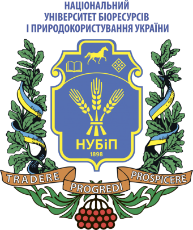 СИЛАБУС ДИСЦИПЛІНИ«Іноземна мова (англійська)»Ступінь вищої освіти - БакалаврСпеціальність 275 Транспортні технології (на автомобільному транспорті)Освітня програма «Транспортні технології (на автомобільному транспорті)»Рік навчання   1, 5 семестр  1-2-9Форма навчання     заочнаКількість кредитів ЄКТС    9,3Мова викладання   англійська_______________________Лектор курсуЯременко Н.В. к.пед.н., доцент, в.о. завідувача кафедри англійської мови для технічних та агробіологічних спеціальностей ____________________________________________________Контактна інформація лектора (e-mail)iaremenko.nv@gmail.com_______________________________________________________Сторінка курсу в eLearnhttps://elearn.nubip.edu.ua/course/view.php?id=2066ТемаГодини(лекції/лабораторні, практичні, семінарські)Години(лекції/лабораторні, практичні, семінарські)Години(лекції/лабораторні, практичні, семінарські)Результати навчанняРезультати навчанняЗавданняЗавданняОцінювання1 семестр1 семестр1 семестр1 семестр1 семестр1 семестр1 семестр1 семестр1 семестрМодуль 1Модуль 1Модуль 1Модуль 1Модуль 1Модуль 1Модуль 1Модуль 1Модуль 1Тема1The Importance of English in Our Modern Life.2/-2/-2/-Студент повинен знати:         лексико-граматичний матеріал на базі основних  підручників та інших інформаційних джерел; професійну термінологію (в обсязі тематики, передбаченої програмою); фонову інформацію соціокультурного і країнознавчого змісту.Студент повинен вміти: вести бесіду іноземною мовою в межах пройденої тематики; готувати усні і письмові повідомлення; читати тексти з побутової, країнознавчої та фахової тематики рівня В1-В2; робити переказ і коментувати отриману під час читання інформацію; виступати з презентацією або звітом.Студент повинен знати:         лексико-граматичний матеріал на базі основних  підручників та інших інформаційних джерел; професійну термінологію (в обсязі тематики, передбаченої програмою); фонову інформацію соціокультурного і країнознавчого змісту.Студент повинен вміти: вести бесіду іноземною мовою в межах пройденої тематики; готувати усні і письмові повідомлення; читати тексти з побутової, країнознавчої та фахової тематики рівня В1-В2; робити переказ і коментувати отриману під час читання інформацію; виступати з презентацією або звітом.Виконання самостійної і практичної  роботи (в.т.ч. в elearn).Презентація чи доповідь.Виконання самостійної і практичної  роботи (в.т.ч. в elearn).Презентація чи доповідь.4Тема 2.System of Education in Different Countries.Студент повинен знати:         лексико-граматичний матеріал на базі основних  підручників та інших інформаційних джерел; професійну термінологію (в обсязі тематики, передбаченої програмою); фонову інформацію соціокультурного і країнознавчого змісту.Студент повинен вміти: вести бесіду іноземною мовою в межах пройденої тематики; готувати усні і письмові повідомлення; читати тексти з побутової, країнознавчої та фахової тематики рівня В1-В2; робити переказ і коментувати отриману під час читання інформацію; виступати з презентацією або звітом.Студент повинен знати:         лексико-граматичний матеріал на базі основних  підручників та інших інформаційних джерел; професійну термінологію (в обсязі тематики, передбаченої програмою); фонову інформацію соціокультурного і країнознавчого змісту.Студент повинен вміти: вести бесіду іноземною мовою в межах пройденої тематики; готувати усні і письмові повідомлення; читати тексти з побутової, країнознавчої та фахової тематики рівня В1-В2; робити переказ і коментувати отриману під час читання інформацію; виступати з презентацією або звітом.Виконання самостійної і практичної  роботи (в.т.ч. в elearn).Презентація чи доповідь.Виконання самостійної і практичної  роботи (в.т.ч. в elearn).Презентація чи доповідь.4Тема 3.Types of Public TransportСтудент повинен знати:         лексико-граматичний матеріал на базі основних  підручників та інших інформаційних джерел; професійну термінологію (в обсязі тематики, передбаченої програмою); фонову інформацію соціокультурного і країнознавчого змісту.Студент повинен вміти: вести бесіду іноземною мовою в межах пройденої тематики; готувати усні і письмові повідомлення; читати тексти з побутової, країнознавчої та фахової тематики рівня В1-В2; робити переказ і коментувати отриману під час читання інформацію; виступати з презентацією або звітом.Студент повинен знати:         лексико-граматичний матеріал на базі основних  підручників та інших інформаційних джерел; професійну термінологію (в обсязі тематики, передбаченої програмою); фонову інформацію соціокультурного і країнознавчого змісту.Студент повинен вміти: вести бесіду іноземною мовою в межах пройденої тематики; готувати усні і письмові повідомлення; читати тексти з побутової, країнознавчої та фахової тематики рівня В1-В2; робити переказ і коментувати отриману під час читання інформацію; виступати з презентацією або звітом.Виконання самостійної і практичної  роботи (в.т.ч. в elearn).Презентація чи доповідь.Виконання самостійної і практичної  роботи (в.т.ч. в elearn).Презентація чи доповідь.4Тема 4. BusesСтудент повинен знати:         лексико-граматичний матеріал на базі основних  підручників та інших інформаційних джерел; професійну термінологію (в обсязі тематики, передбаченої програмою); фонову інформацію соціокультурного і країнознавчого змісту.Студент повинен вміти: вести бесіду іноземною мовою в межах пройденої тематики; готувати усні і письмові повідомлення; читати тексти з побутової, країнознавчої та фахової тематики рівня В1-В2; робити переказ і коментувати отриману під час читання інформацію; виступати з презентацією або звітом.Студент повинен знати:         лексико-граматичний матеріал на базі основних  підручників та інших інформаційних джерел; професійну термінологію (в обсязі тематики, передбаченої програмою); фонову інформацію соціокультурного і країнознавчого змісту.Студент повинен вміти: вести бесіду іноземною мовою в межах пройденої тематики; готувати усні і письмові повідомлення; читати тексти з побутової, країнознавчої та фахової тематики рівня В1-В2; робити переказ і коментувати отриману під час читання інформацію; виступати з презентацією або звітом.Виконання самостійної і практичної  роботи (в.т.ч. в elearn).Презентація чи доповідь.Виконання самостійної і практичної  роботи (в.т.ч. в elearn).Презентація чи доповідь.4Тема 5. Cars. Types of cars. Interior/ ExteriorСтудент повинен знати:         лексико-граматичний матеріал на базі основних  підручників та інших інформаційних джерел; професійну термінологію (в обсязі тематики, передбаченої програмою); фонову інформацію соціокультурного і країнознавчого змісту.Студент повинен вміти: вести бесіду іноземною мовою в межах пройденої тематики; готувати усні і письмові повідомлення; читати тексти з побутової, країнознавчої та фахової тематики рівня В1-В2; робити переказ і коментувати отриману під час читання інформацію; виступати з презентацією або звітом.Студент повинен знати:         лексико-граматичний матеріал на базі основних  підручників та інших інформаційних джерел; професійну термінологію (в обсязі тематики, передбаченої програмою); фонову інформацію соціокультурного і країнознавчого змісту.Студент повинен вміти: вести бесіду іноземною мовою в межах пройденої тематики; готувати усні і письмові повідомлення; читати тексти з побутової, країнознавчої та фахової тематики рівня В1-В2; робити переказ і коментувати отриману під час читання інформацію; виступати з презентацією або звітом.Виконання самостійної і практичної  роботи (в.т.ч. в elearn).Презентація чи доповідь.Виконання самостійної і практичної  роботи (в.т.ч. в elearn).Презентація чи доповідь.4Тема 6. TrainsСтудент повинен знати:         лексико-граматичний матеріал на базі основних  підручників та інших інформаційних джерел; професійну термінологію (в обсязі тематики, передбаченої програмою); фонову інформацію соціокультурного і країнознавчого змісту.Студент повинен вміти: вести бесіду іноземною мовою в межах пройденої тематики; готувати усні і письмові повідомлення; читати тексти з побутової, країнознавчої та фахової тематики рівня В1-В2; робити переказ і коментувати отриману під час читання інформацію; виступати з презентацією або звітом.Студент повинен знати:         лексико-граматичний матеріал на базі основних  підручників та інших інформаційних джерел; професійну термінологію (в обсязі тематики, передбаченої програмою); фонову інформацію соціокультурного і країнознавчого змісту.Студент повинен вміти: вести бесіду іноземною мовою в межах пройденої тематики; готувати усні і письмові повідомлення; читати тексти з побутової, країнознавчої та фахової тематики рівня В1-В2; робити переказ і коментувати отриману під час читання інформацію; виступати з презентацією або звітом.Виконання самостійної і практичної  роботи (в.т.ч. в elearn).Презентація чи доповідь.Виконання самостійної і практичної  роботи (в.т.ч. в elearn).Презентація чи доповідь.4Тема 7. UndergroundСтудент повинен знати:         лексико-граматичний матеріал на базі основних  підручників та інших інформаційних джерел; професійну термінологію (в обсязі тематики, передбаченої програмою); фонову інформацію соціокультурного і країнознавчого змісту.Студент повинен вміти: вести бесіду іноземною мовою в межах пройденої тематики; готувати усні і письмові повідомлення; читати тексти з побутової, країнознавчої та фахової тематики рівня В1-В2; робити переказ і коментувати отриману під час читання інформацію; виступати з презентацією або звітом.Студент повинен знати:         лексико-граматичний матеріал на базі основних  підручників та інших інформаційних джерел; професійну термінологію (в обсязі тематики, передбаченої програмою); фонову інформацію соціокультурного і країнознавчого змісту.Студент повинен вміти: вести бесіду іноземною мовою в межах пройденої тематики; готувати усні і письмові повідомлення; читати тексти з побутової, країнознавчої та фахової тематики рівня В1-В2; робити переказ і коментувати отриману під час читання інформацію; виступати з презентацією або звітом.Виконання самостійної і практичної  роботи (в.т.ч. в elearn).Презентація чи доповідь.Виконання самостійної і практичної  роботи (в.т.ч. в elearn).Презентація чи доповідь.4Тема 8. PlanesСтудент повинен знати:         лексико-граматичний матеріал на базі основних  підручників та інших інформаційних джерел; професійну термінологію (в обсязі тематики, передбаченої програмою); фонову інформацію соціокультурного і країнознавчого змісту.Студент повинен вміти: вести бесіду іноземною мовою в межах пройденої тематики; готувати усні і письмові повідомлення; читати тексти з побутової, країнознавчої та фахової тематики рівня В1-В2; робити переказ і коментувати отриману під час читання інформацію; виступати з презентацією або звітом.Студент повинен знати:         лексико-граматичний матеріал на базі основних  підручників та інших інформаційних джерел; професійну термінологію (в обсязі тематики, передбаченої програмою); фонову інформацію соціокультурного і країнознавчого змісту.Студент повинен вміти: вести бесіду іноземною мовою в межах пройденої тематики; готувати усні і письмові повідомлення; читати тексти з побутової, країнознавчої та фахової тематики рівня В1-В2; робити переказ і коментувати отриману під час читання інформацію; виступати з презентацією або звітом.Виконання самостійної і практичної  роботи (в.т.ч. в elearn).Презентація чи доповідь.Виконання самостійної і практичної  роботи (в.т.ч. в elearn).Презентація чи доповідь.4Модульна контрольна робота 15Модуль 2Модуль 2Модуль 2Модуль 2Модуль 2Модуль 2Модуль 2Модуль 2Модуль 2Тема 1. Internal combustion engineСтудент повинен знати:         лексико-граматичний матеріал на базі основних  підручників та інших інформаційних джерел; професійну термінологію (в обсязі тематики, передбаченої програмою); фонову інформацію соціокультурного і країнознавчого змісту.Студент повинен вміти: вести бесіду іноземною мовою в межах пройденої тематики; готувати усні і письмові повідомлення; читати тексти з побутової, країнознавчої та фахової тематики рівня В1-В2; робити переказ і коментувати отриману під час читання інформацію; виступати з презентацією або звітом.Студент повинен знати:         лексико-граматичний матеріал на базі основних  підручників та інших інформаційних джерел; професійну термінологію (в обсязі тематики, передбаченої програмою); фонову інформацію соціокультурного і країнознавчого змісту.Студент повинен вміти: вести бесіду іноземною мовою в межах пройденої тематики; готувати усні і письмові повідомлення; читати тексти з побутової, країнознавчої та фахової тематики рівня В1-В2; робити переказ і коментувати отриману під час читання інформацію; виступати з презентацією або звітом.Виконання самостійної і практичної  роботи (в.т.ч. в elearn).Презентація чи доповідь.Виконання самостійної і практичної  роботи (в.т.ч. в elearn).Презентація чи доповідь.4Тема 2. Diesel vs gasolineСтудент повинен знати:         лексико-граматичний матеріал на базі основних  підручників та інших інформаційних джерел; професійну термінологію (в обсязі тематики, передбаченої програмою); фонову інформацію соціокультурного і країнознавчого змісту.Студент повинен вміти: вести бесіду іноземною мовою в межах пройденої тематики; готувати усні і письмові повідомлення; читати тексти з побутової, країнознавчої та фахової тематики рівня В1-В2; робити переказ і коментувати отриману під час читання інформацію; виступати з презентацією або звітом.Студент повинен знати:         лексико-граматичний матеріал на базі основних  підручників та інших інформаційних джерел; професійну термінологію (в обсязі тематики, передбаченої програмою); фонову інформацію соціокультурного і країнознавчого змісту.Студент повинен вміти: вести бесіду іноземною мовою в межах пройденої тематики; готувати усні і письмові повідомлення; читати тексти з побутової, країнознавчої та фахової тематики рівня В1-В2; робити переказ і коментувати отриману під час читання інформацію; виступати з презентацією або звітом.Виконання самостійної і практичної  роботи (в.т.ч. в elearn).Презентація чи доповідь.Виконання самостійної і практичної  роботи (в.т.ч. в elearn).Презентація чи доповідь.4Тема 3. Two-stroke engineСтудент повинен знати:         лексико-граматичний матеріал на базі основних  підручників та інших інформаційних джерел; професійну термінологію (в обсязі тематики, передбаченої програмою); фонову інформацію соціокультурного і країнознавчого змісту.Студент повинен вміти: вести бесіду іноземною мовою в межах пройденої тематики; готувати усні і письмові повідомлення; читати тексти з побутової, країнознавчої та фахової тематики рівня В1-В2; робити переказ і коментувати отриману під час читання інформацію; виступати з презентацією або звітом.Студент повинен знати:         лексико-граматичний матеріал на базі основних  підручників та інших інформаційних джерел; професійну термінологію (в обсязі тематики, передбаченої програмою); фонову інформацію соціокультурного і країнознавчого змісту.Студент повинен вміти: вести бесіду іноземною мовою в межах пройденої тематики; готувати усні і письмові повідомлення; читати тексти з побутової, країнознавчої та фахової тематики рівня В1-В2; робити переказ і коментувати отриману під час читання інформацію; виступати з презентацією або звітом.Виконання самостійної і практичної  роботи (в.т.ч. в elearn).Презентація чи доповідь.Виконання самостійної і практичної  роботи (в.т.ч. в elearn).Презентація чи доповідь.4Тема 4. Four-stroke engineСтудент повинен знати:         лексико-граматичний матеріал на базі основних  підручників та інших інформаційних джерел; професійну термінологію (в обсязі тематики, передбаченої програмою); фонову інформацію соціокультурного і країнознавчого змісту.Студент повинен вміти: вести бесіду іноземною мовою в межах пройденої тематики; готувати усні і письмові повідомлення; читати тексти з побутової, країнознавчої та фахової тематики рівня В1-В2; робити переказ і коментувати отриману під час читання інформацію; виступати з презентацією або звітом.Студент повинен знати:         лексико-граматичний матеріал на базі основних  підручників та інших інформаційних джерел; професійну термінологію (в обсязі тематики, передбаченої програмою); фонову інформацію соціокультурного і країнознавчого змісту.Студент повинен вміти: вести бесіду іноземною мовою в межах пройденої тематики; готувати усні і письмові повідомлення; читати тексти з побутової, країнознавчої та фахової тематики рівня В1-В2; робити переказ і коментувати отриману під час читання інформацію; виступати з презентацією або звітом.Виконання самостійної і практичної  роботи (в.т.ч. в elearn).Презентація чи доповідь.Виконання самостійної і практичної  роботи (в.т.ч. в elearn).Презентація чи доповідь.4Тема 5. Car Systems: Electrical, Ignition, FuelСтудент повинен знати:         лексико-граматичний матеріал на базі основних  підручників та інших інформаційних джерел; професійну термінологію (в обсязі тематики, передбаченої програмою); фонову інформацію соціокультурного і країнознавчого змісту.Студент повинен вміти: вести бесіду іноземною мовою в межах пройденої тематики; готувати усні і письмові повідомлення; читати тексти з побутової, країнознавчої та фахової тематики рівня В1-В2; робити переказ і коментувати отриману під час читання інформацію; виступати з презентацією або звітом.Студент повинен знати:         лексико-граматичний матеріал на базі основних  підручників та інших інформаційних джерел; професійну термінологію (в обсязі тематики, передбаченої програмою); фонову інформацію соціокультурного і країнознавчого змісту.Студент повинен вміти: вести бесіду іноземною мовою в межах пройденої тематики; готувати усні і письмові повідомлення; читати тексти з побутової, країнознавчої та фахової тематики рівня В1-В2; робити переказ і коментувати отриману під час читання інформацію; виступати з презентацією або звітом.Виконання самостійної і практичної  роботи (в.т.ч. в elearn).Презентація чи доповідь.Виконання самостійної і практичної  роботи (в.т.ч. в elearn).Презентація чи доповідь.4Тема 6. Car Systems: Lubrication, Exhaust, CoolingСтудент повинен знати:         лексико-граматичний матеріал на базі основних  підручників та інших інформаційних джерел; професійну термінологію (в обсязі тематики, передбаченої програмою); фонову інформацію соціокультурного і країнознавчого змісту.Студент повинен вміти: вести бесіду іноземною мовою в межах пройденої тематики; готувати усні і письмові повідомлення; читати тексти з побутової, країнознавчої та фахової тематики рівня В1-В2; робити переказ і коментувати отриману під час читання інформацію; виступати з презентацією або звітом.Студент повинен знати:         лексико-граматичний матеріал на базі основних  підручників та інших інформаційних джерел; професійну термінологію (в обсязі тематики, передбаченої програмою); фонову інформацію соціокультурного і країнознавчого змісту.Студент повинен вміти: вести бесіду іноземною мовою в межах пройденої тематики; готувати усні і письмові повідомлення; читати тексти з побутової, країнознавчої та фахової тематики рівня В1-В2; робити переказ і коментувати отриману під час читання інформацію; виступати з презентацією або звітом.Виконання самостійної і практичної  роботи (в.т.ч. в elearn).Презентація чи доповідь.Виконання самостійної і практичної  роботи (в.т.ч. в elearn).Презентація чи доповідь.4Тема 7. Car Systems: Brake, Steering, SuspensionСтудент повинен знати:         лексико-граматичний матеріал на базі основних  підручників та інших інформаційних джерел; професійну термінологію (в обсязі тематики, передбаченої програмою); фонову інформацію соціокультурного і країнознавчого змісту.Студент повинен вміти: вести бесіду іноземною мовою в межах пройденої тематики; готувати усні і письмові повідомлення; читати тексти з побутової, країнознавчої та фахової тематики рівня В1-В2; робити переказ і коментувати отриману під час читання інформацію; виступати з презентацією або звітом.Студент повинен знати:         лексико-граматичний матеріал на базі основних  підручників та інших інформаційних джерел; професійну термінологію (в обсязі тематики, передбаченої програмою); фонову інформацію соціокультурного і країнознавчого змісту.Студент повинен вміти: вести бесіду іноземною мовою в межах пройденої тематики; готувати усні і письмові повідомлення; читати тексти з побутової, країнознавчої та фахової тематики рівня В1-В2; робити переказ і коментувати отриману під час читання інформацію; виступати з презентацією або звітом.Виконання самостійної і практичної  роботи (в.т.ч. в elearn).Презентація чи доповідь.Виконання самостійної і практичної  роботи (в.т.ч. в elearn).Презентація чи доповідь.4Модульна контрольна робота 25Всього за 1 семестрВсього за 1 семестрВсього за 1 семестрВсього за 1 семестрВсього за 1 семестрВсього за 1 семестрВсього за 1 семестрВсього за 1 семестр70Залік30Всього за курсВсього за курсВсього за курсВсього за курсВсього за курсВсього за курсВсього за курсВсього за курс100Модуль 3Модуль 3Модуль 3Модуль 3Модуль 3Модуль 3Модуль 3Модуль 3Модуль 3Тема 1. Introduction to logistics2/-2/-2/-Студент повинен знати:         лексико-граматичний матеріал на базі основних  підручників та інших інформаційних джерел; професійну термінологію (в обсязі тематики, передбаченої програмою); фонову інформацію соціокультурного і країнознавчого змісту.Студент повинен вміти: вести бесіду іноземною мовою в межах пройденої тематики; готувати усні і письмові повідомлення; читати тексти з побутової, країнознавчої та фахової тематики рівня В1-В2; робити переказ і коментувати отриману під час читання інформацію; виступати з презентацією або звітом.Студент повинен знати:         лексико-граматичний матеріал на базі основних  підручників та інших інформаційних джерел; професійну термінологію (в обсязі тематики, передбаченої програмою); фонову інформацію соціокультурного і країнознавчого змісту.Студент повинен вміти: вести бесіду іноземною мовою в межах пройденої тематики; готувати усні і письмові повідомлення; читати тексти з побутової, країнознавчої та фахової тематики рівня В1-В2; робити переказ і коментувати отриману під час читання інформацію; виступати з презентацією або звітом.Виконання самостійної і практичної  роботи (в.т.ч. в elearn).Презентація чи доповідь.Виконання самостійної і практичної  роботи (в.т.ч. в elearn).Презентація чи доповідь.7Тема 2. Inbound and outbound logisticsСтудент повинен знати:         лексико-граматичний матеріал на базі основних  підручників та інших інформаційних джерел; професійну термінологію (в обсязі тематики, передбаченої програмою); фонову інформацію соціокультурного і країнознавчого змісту.Студент повинен вміти: вести бесіду іноземною мовою в межах пройденої тематики; готувати усні і письмові повідомлення; читати тексти з побутової, країнознавчої та фахової тематики рівня В1-В2; робити переказ і коментувати отриману під час читання інформацію; виступати з презентацією або звітом.Студент повинен знати:         лексико-граматичний матеріал на базі основних  підручників та інших інформаційних джерел; професійну термінологію (в обсязі тематики, передбаченої програмою); фонову інформацію соціокультурного і країнознавчого змісту.Студент повинен вміти: вести бесіду іноземною мовою в межах пройденої тематики; готувати усні і письмові повідомлення; читати тексти з побутової, країнознавчої та фахової тематики рівня В1-В2; робити переказ і коментувати отриману під час читання інформацію; виступати з презентацією або звітом.Виконання самостійної і практичної  роботи (в.т.ч. в elearn).Презентація чи доповідь.Виконання самостійної і практичної  роботи (в.т.ч. в elearn).Презентація чи доповідь.7Тема 3. Customs and warehousing servicesСтудент повинен знати:         лексико-граматичний матеріал на базі основних  підручників та інших інформаційних джерел; професійну термінологію (в обсязі тематики, передбаченої програмою); фонову інформацію соціокультурного і країнознавчого змісту.Студент повинен вміти: вести бесіду іноземною мовою в межах пройденої тематики; готувати усні і письмові повідомлення; читати тексти з побутової, країнознавчої та фахової тематики рівня В1-В2; робити переказ і коментувати отриману під час читання інформацію; виступати з презентацією або звітом.Студент повинен знати:         лексико-граматичний матеріал на базі основних  підручників та інших інформаційних джерел; професійну термінологію (в обсязі тематики, передбаченої програмою); фонову інформацію соціокультурного і країнознавчого змісту.Студент повинен вміти: вести бесіду іноземною мовою в межах пройденої тематики; готувати усні і письмові повідомлення; читати тексти з побутової, країнознавчої та фахової тематики рівня В1-В2; робити переказ і коментувати отриману під час читання інформацію; виступати з презентацією або звітом.Виконання самостійної і практичної  роботи (в.т.ч. в elearn).Презентація чи доповідь.Виконання самостійної і практичної  роботи (в.т.ч. в elearn).Презентація чи доповідь.7Тема 4. Transport and terminal servicesСтудент повинен знати:         лексико-граматичний матеріал на базі основних  підручників та інших інформаційних джерел; професійну термінологію (в обсязі тематики, передбаченої програмою); фонову інформацію соціокультурного і країнознавчого змісту.Студент повинен вміти: вести бесіду іноземною мовою в межах пройденої тематики; готувати усні і письмові повідомлення; читати тексти з побутової, країнознавчої та фахової тематики рівня В1-В2; робити переказ і коментувати отриману під час читання інформацію; виступати з презентацією або звітом.Студент повинен знати:         лексико-граматичний матеріал на базі основних  підручників та інших інформаційних джерел; професійну термінологію (в обсязі тематики, передбаченої програмою); фонову інформацію соціокультурного і країнознавчого змісту.Студент повинен вміти: вести бесіду іноземною мовою в межах пройденої тематики; готувати усні і письмові повідомлення; читати тексти з побутової, країнознавчої та фахової тематики рівня В1-В2; робити переказ і коментувати отриману під час читання інформацію; виступати з презентацією або звітом.Виконання самостійної і практичної  роботи (в.т.ч. в elearn).Презентація чи доповідь.Виконання самостійної і практичної  роботи (в.т.ч. в elearn).Презентація чи доповідь.7Модульна контрольна робота 37Тема 1. Introduction to supply chainСтудент повинен знати:         лексико-граматичний матеріал на базі основних  підручників та інших інформаційних джерел; професійну термінологію (в обсязі тематики, передбаченої програмою); фонову інформацію соціокультурного і країнознавчого змісту.Студент повинен вміти: вести бесіду іноземною мовою в межах пройденої тематики; готувати усні і письмові повідомлення; читати тексти з побутової, країнознавчої та фахової тематики рівня В1-В2; робити переказ і коментувати отриману під час читання інформацію; виступати з презентацією або звітом.Студент повинен знати:         лексико-граматичний матеріал на базі основних  підручників та інших інформаційних джерел; професійну термінологію (в обсязі тематики, передбаченої програмою); фонову інформацію соціокультурного і країнознавчого змісту.Студент повинен вміти: вести бесіду іноземною мовою в межах пройденої тематики; готувати усні і письмові повідомлення; читати тексти з побутової, країнознавчої та фахової тематики рівня В1-В2; робити переказ і коментувати отриману під час читання інформацію; виступати з презентацією або звітом.Виконання самостійної і практичної  роботи (в.т.ч. в elearn).Презентація чи доповідь.Виконання самостійної і практичної  роботи (в.т.ч. в elearn).Презентація чи доповідь.7Тема 2. Role of transportation in the supply chainСтудент повинен знати:         лексико-граматичний матеріал на базі основних  підручників та інших інформаційних джерел; професійну термінологію (в обсязі тематики, передбаченої програмою); фонову інформацію соціокультурного і країнознавчого змісту.Студент повинен вміти: вести бесіду іноземною мовою в межах пройденої тематики; готувати усні і письмові повідомлення; читати тексти з побутової, країнознавчої та фахової тематики рівня В1-В2; робити переказ і коментувати отриману під час читання інформацію; виступати з презентацією або звітом.Студент повинен знати:         лексико-граматичний матеріал на базі основних  підручників та інших інформаційних джерел; професійну термінологію (в обсязі тематики, передбаченої програмою); фонову інформацію соціокультурного і країнознавчого змісту.Студент повинен вміти: вести бесіду іноземною мовою в межах пройденої тематики; готувати усні і письмові повідомлення; читати тексти з побутової, країнознавчої та фахової тематики рівня В1-В2; робити переказ і коментувати отриману під час читання інформацію; виступати з презентацією або звітом.Виконання самостійної і практичної  роботи (в.т.ч. в elearn).Презентація чи доповідь.Виконання самостійної і практичної  роботи (в.т.ч. в elearn).Презентація чи доповідь.7Тема 3. Global supply chain managementСтудент повинен знати:         лексико-граматичний матеріал на базі основних  підручників та інших інформаційних джерел; професійну термінологію (в обсязі тематики, передбаченої програмою); фонову інформацію соціокультурного і країнознавчого змісту.Студент повинен вміти: вести бесіду іноземною мовою в межах пройденої тематики; готувати усні і письмові повідомлення; читати тексти з побутової, країнознавчої та фахової тематики рівня В1-В2; робити переказ і коментувати отриману під час читання інформацію; виступати з презентацією або звітом.Студент повинен знати:         лексико-граматичний матеріал на базі основних  підручників та інших інформаційних джерел; професійну термінологію (в обсязі тематики, передбаченої програмою); фонову інформацію соціокультурного і країнознавчого змісту.Студент повинен вміти: вести бесіду іноземною мовою в межах пройденої тематики; готувати усні і письмові повідомлення; читати тексти з побутової, країнознавчої та фахової тематики рівня В1-В2; робити переказ і коментувати отриману під час читання інформацію; виступати з презентацією або звітом.Виконання самостійної і практичної  роботи (в.т.ч. в elearn).Презентація чи доповідь.Виконання самостійної і практичної  роботи (в.т.ч. в elearn).Презентація чи доповідь.7Тема 4.  Modes of transportation in logistics. INCOTERMSСтудент повинен знати:         лексико-граматичний матеріал на базі основних  підручників та інших інформаційних джерел; професійну термінологію (в обсязі тематики, передбаченої програмою); фонову інформацію соціокультурного і країнознавчого змісту.Студент повинен вміти: вести бесіду іноземною мовою в межах пройденої тематики; готувати усні і письмові повідомлення; читати тексти з побутової, країнознавчої та фахової тематики рівня В1-В2; робити переказ і коментувати отриману під час читання інформацію; виступати з презентацією або звітом.Студент повинен знати:         лексико-граматичний матеріал на базі основних  підручників та інших інформаційних джерел; професійну термінологію (в обсязі тематики, передбаченої програмою); фонову інформацію соціокультурного і країнознавчого змісту.Студент повинен вміти: вести бесіду іноземною мовою в межах пройденої тематики; готувати усні і письмові повідомлення; читати тексти з побутової, країнознавчої та фахової тематики рівня В1-В2; робити переказ і коментувати отриману під час читання інформацію; виступати з презентацією або звітом.Виконання самостійної і практичної  роботи (в.т.ч. в elearn).Презентація чи доповідь.Виконання самостійної і практичної  роботи (в.т.ч. в elearn).Презентація чи доповідь.7Модульна контрольна робота 47Всього за 2 семестрВсього за 2 семестрВсього за 2 семестрВсього за 2 семестрВсього за 2 семестрВсього за 2 семестрВсього за 2 семестрВсього за 2 семестр70Залік30Всього за курсВсього за курсВсього за курсВсього за курсВсього за курсВсього за курсВсього за курсВсього за курс100Модуль 4Модуль 4Модуль 4Модуль 4Модуль 4Модуль 4Модуль 4Модуль 4Модуль 4Тема 1.Family and relationships.Present and future tensesТема 1.Family and relationships.Present and future tenses-/2Студент повинен знати:         лексико-граматичний матеріал на базі основних  підручників та інших інформаційних джерел; професійну термінологію (в обсязі тематики, передбаченої програмою); фонову інформацію соціокультурного і країнознавчого змісту.Студент повинен вміти:виокремлювати ключову інформацію та узагальнювати зміст прочитаного, визначати структуру тексту й розпізнавати логічні зв’язки між його частинами, правильно вживати лексичні одиниці та граматичні структури.Оволодіти методикою виконання тестових завдань при складанні єдиного вступного іспиту з іноземної мови до магістратури;Розуміти основну інформацію з прочитаного англомовного тексту.Студент повинен знати:         лексико-граматичний матеріал на базі основних  підручників та інших інформаційних джерел; професійну термінологію (в обсязі тематики, передбаченої програмою); фонову інформацію соціокультурного і країнознавчого змісту.Студент повинен вміти:виокремлювати ключову інформацію та узагальнювати зміст прочитаного, визначати структуру тексту й розпізнавати логічні зв’язки між його частинами, правильно вживати лексичні одиниці та граматичні структури.Оволодіти методикою виконання тестових завдань при складанні єдиного вступного іспиту з іноземної мови до магістратури;Розуміти основну інформацію з прочитаного англомовного тексту.Усне чи письмове опитування.Виконання самостійної і практичної  роботи (в.т.ч. в elearn).Презентація чи доповідь.Усне чи письмове опитування.Виконання самостійної і практичної  роботи (в.т.ч. в elearn).Презентація чи доповідь.55Тема 2.People and society. Prepositions and articlesТема 2.People and society. Prepositions and articles-/2Студент повинен знати:         лексико-граматичний матеріал на базі основних  підручників та інших інформаційних джерел; професійну термінологію (в обсязі тематики, передбаченої програмою); фонову інформацію соціокультурного і країнознавчого змісту.Студент повинен вміти:виокремлювати ключову інформацію та узагальнювати зміст прочитаного, визначати структуру тексту й розпізнавати логічні зв’язки між його частинами, правильно вживати лексичні одиниці та граматичні структури.Оволодіти методикою виконання тестових завдань при складанні єдиного вступного іспиту з іноземної мови до магістратури;Розуміти основну інформацію з прочитаного англомовного тексту.Студент повинен знати:         лексико-граматичний матеріал на базі основних  підручників та інших інформаційних джерел; професійну термінологію (в обсязі тематики, передбаченої програмою); фонову інформацію соціокультурного і країнознавчого змісту.Студент повинен вміти:виокремлювати ключову інформацію та узагальнювати зміст прочитаного, визначати структуру тексту й розпізнавати логічні зв’язки між його частинами, правильно вживати лексичні одиниці та граматичні структури.Оволодіти методикою виконання тестових завдань при складанні єдиного вступного іспиту з іноземної мови до магістратури;Розуміти основну інформацію з прочитаного англомовного тексту.Усне чи письмове опитування.Виконання самостійної і практичної  роботи (в.т.ч. в elearn).Презентація чи доповідь.Усне чи письмове опитування.Виконання самостійної і практичної  роботи (в.т.ч. в elearn).Презентація чи доповідь.55Тема 3.Home. Nouns, indefinite pronouns. Past tensesТема 3.Home. Nouns, indefinite pronouns. Past tenses-/2Студент повинен знати:         лексико-граматичний матеріал на базі основних  підручників та інших інформаційних джерел; професійну термінологію (в обсязі тематики, передбаченої програмою); фонову інформацію соціокультурного і країнознавчого змісту.Студент повинен вміти:виокремлювати ключову інформацію та узагальнювати зміст прочитаного, визначати структуру тексту й розпізнавати логічні зв’язки між його частинами, правильно вживати лексичні одиниці та граматичні структури.Оволодіти методикою виконання тестових завдань при складанні єдиного вступного іспиту з іноземної мови до магістратури;Розуміти основну інформацію з прочитаного англомовного тексту.Студент повинен знати:         лексико-граматичний матеріал на базі основних  підручників та інших інформаційних джерел; професійну термінологію (в обсязі тематики, передбаченої програмою); фонову інформацію соціокультурного і країнознавчого змісту.Студент повинен вміти:виокремлювати ключову інформацію та узагальнювати зміст прочитаного, визначати структуру тексту й розпізнавати логічні зв’язки між його частинами, правильно вживати лексичні одиниці та граматичні структури.Оволодіти методикою виконання тестових завдань при складанні єдиного вступного іспиту з іноземної мови до магістратури;Розуміти основну інформацію з прочитаного англомовного тексту.Усне чи письмове опитування.Виконання самостійної і практичної  роботи (в.т.ч. в elearn).Презентація чи доповідь.Усне чи письмове опитування.Виконання самостійної і практичної  роботи (в.т.ч. в elearn).Презентація чи доповідь.55Тема 4.School.Linking words – contrast, reason and resultТема 4.School.Linking words – contrast, reason and result-/2Студент повинен знати:         лексико-граматичний матеріал на базі основних  підручників та інших інформаційних джерел; професійну термінологію (в обсязі тематики, передбаченої програмою); фонову інформацію соціокультурного і країнознавчого змісту.Студент повинен вміти:виокремлювати ключову інформацію та узагальнювати зміст прочитаного, визначати структуру тексту й розпізнавати логічні зв’язки між його частинами, правильно вживати лексичні одиниці та граматичні структури.Оволодіти методикою виконання тестових завдань при складанні єдиного вступного іспиту з іноземної мови до магістратури;Розуміти основну інформацію з прочитаного англомовного тексту.Студент повинен знати:         лексико-граматичний матеріал на базі основних  підручників та інших інформаційних джерел; професійну термінологію (в обсязі тематики, передбаченої програмою); фонову інформацію соціокультурного і країнознавчого змісту.Студент повинен вміти:виокремлювати ключову інформацію та узагальнювати зміст прочитаного, визначати структуру тексту й розпізнавати логічні зв’язки між його частинами, правильно вживати лексичні одиниці та граматичні структури.Оволодіти методикою виконання тестових завдань при складанні єдиного вступного іспиту з іноземної мови до магістратури;Розуміти основну інформацію з прочитаного англомовного тексту.Усне чи письмове опитування.Виконання самостійної і практичної  роботи (в.т.ч. в elearn).Презентація чи доповідь.Усне чи письмове опитування.Виконання самостійної і практичної  роботи (в.т.ч. в elearn).Презентація чи доповідь.55Тема 5.Work. Perfect tensesТема 5.Work. Perfect tenses-/2Студент повинен знати:         лексико-граматичний матеріал на базі основних  підручників та інших інформаційних джерел; професійну термінологію (в обсязі тематики, передбаченої програмою); фонову інформацію соціокультурного і країнознавчого змісту.Студент повинен вміти:виокремлювати ключову інформацію та узагальнювати зміст прочитаного, визначати структуру тексту й розпізнавати логічні зв’язки між його частинами, правильно вживати лексичні одиниці та граматичні структури.Оволодіти методикою виконання тестових завдань при складанні єдиного вступного іспиту з іноземної мови до магістратури;Розуміти основну інформацію з прочитаного англомовного тексту.Студент повинен знати:         лексико-граматичний матеріал на базі основних  підручників та інших інформаційних джерел; професійну термінологію (в обсязі тематики, передбаченої програмою); фонову інформацію соціокультурного і країнознавчого змісту.Студент повинен вміти:виокремлювати ключову інформацію та узагальнювати зміст прочитаного, визначати структуру тексту й розпізнавати логічні зв’язки між його частинами, правильно вживати лексичні одиниці та граматичні структури.Оволодіти методикою виконання тестових завдань при складанні єдиного вступного іспиту з іноземної мови до магістратури;Розуміти основну інформацію з прочитаного англомовного тексту.Усне чи письмове опитування.Виконання самостійної і практичної  роботи (в.т.ч. в elearn).Презентація чи доповідь.Усне чи письмове опитування.Виконання самостійної і практичної  роботи (в.т.ч. в elearn).Презентація чи доповідь.55Тема 6.Money. The passive, have smth doneТема 6.Money. The passive, have smth done-/2Студент повинен знати:         лексико-граматичний матеріал на базі основних  підручників та інших інформаційних джерел; професійну термінологію (в обсязі тематики, передбаченої програмою); фонову інформацію соціокультурного і країнознавчого змісту.Студент повинен вміти:виокремлювати ключову інформацію та узагальнювати зміст прочитаного, визначати структуру тексту й розпізнавати логічні зв’язки між його частинами, правильно вживати лексичні одиниці та граматичні структури.Оволодіти методикою виконання тестових завдань при складанні єдиного вступного іспиту з іноземної мови до магістратури;Розуміти основну інформацію з прочитаного англомовного тексту.Студент повинен знати:         лексико-граматичний матеріал на базі основних  підручників та інших інформаційних джерел; професійну термінологію (в обсязі тематики, передбаченої програмою); фонову інформацію соціокультурного і країнознавчого змісту.Студент повинен вміти:виокремлювати ключову інформацію та узагальнювати зміст прочитаного, визначати структуру тексту й розпізнавати логічні зв’язки між його частинами, правильно вживати лексичні одиниці та граматичні структури.Оволодіти методикою виконання тестових завдань при складанні єдиного вступного іспиту з іноземної мови до магістратури;Розуміти основну інформацію з прочитаного англомовного тексту.Усне чи письмове опитування.Виконання самостійної і практичної  роботи (в.т.ч. в elearn).Презентація чи доповідь.Усне чи письмове опитування.Виконання самостійної і практичної  роботи (в.т.ч. в elearn).Презентація чи доповідь.55Тема 7.Healthy living. Conditionals, possessive formsТема 7.Healthy living. Conditionals, possessive forms-/2Студент повинен знати:         лексико-граматичний матеріал на базі основних  підручників та інших інформаційних джерел; професійну термінологію (в обсязі тематики, передбаченої програмою); фонову інформацію соціокультурного і країнознавчого змісту.Студент повинен вміти:виокремлювати ключову інформацію та узагальнювати зміст прочитаного, визначати структуру тексту й розпізнавати логічні зв’язки між його частинами, правильно вживати лексичні одиниці та граматичні структури.Оволодіти методикою виконання тестових завдань при складанні єдиного вступного іспиту з іноземної мови до магістратури;Розуміти основну інформацію з прочитаного англомовного тексту.Студент повинен знати:         лексико-граматичний матеріал на базі основних  підручників та інших інформаційних джерел; професійну термінологію (в обсязі тематики, передбаченої програмою); фонову інформацію соціокультурного і країнознавчого змісту.Студент повинен вміти:виокремлювати ключову інформацію та узагальнювати зміст прочитаного, визначати структуру тексту й розпізнавати логічні зв’язки між його частинами, правильно вживати лексичні одиниці та граматичні структури.Оволодіти методикою виконання тестових завдань при складанні єдиного вступного іспиту з іноземної мови до магістратури;Розуміти основну інформацію з прочитаного англомовного тексту.Усне чи письмове опитування.Виконання самостійної і практичної  роботи (в.т.ч. в elearn).Презентація чи доповідь.Усне чи письмове опитування.Виконання самостійної і практичної  роботи (в.т.ч. в elearn).Презентація чи доповідь.55Тема 8.Travel and tourism. Third conditionalТема 8.Travel and tourism. Third conditional-/2Студент повинен знати:         лексико-граматичний матеріал на базі основних  підручників та інших інформаційних джерел; професійну термінологію (в обсязі тематики, передбаченої програмою); фонову інформацію соціокультурного і країнознавчого змісту.Студент повинен вміти:виокремлювати ключову інформацію та узагальнювати зміст прочитаного, визначати структуру тексту й розпізнавати логічні зв’язки між його частинами, правильно вживати лексичні одиниці та граматичні структури.Оволодіти методикою виконання тестових завдань при складанні єдиного вступного іспиту з іноземної мови до магістратури;Розуміти основну інформацію з прочитаного англомовного тексту.Студент повинен знати:         лексико-граматичний матеріал на базі основних  підручників та інших інформаційних джерел; професійну термінологію (в обсязі тематики, передбаченої програмою); фонову інформацію соціокультурного і країнознавчого змісту.Студент повинен вміти:виокремлювати ключову інформацію та узагальнювати зміст прочитаного, визначати структуру тексту й розпізнавати логічні зв’язки між його частинами, правильно вживати лексичні одиниці та граматичні структури.Оволодіти методикою виконання тестових завдань при складанні єдиного вступного іспиту з іноземної мови до магістратури;Розуміти основну інформацію з прочитаного англомовного тексту.Усне чи письмове опитування.Виконання самостійної і практичної  роботи (в.т.ч. в elearn).Презентація чи доповідь.Усне чи письмове опитування.Виконання самостійної і практичної  роботи (в.т.ч. в elearn).Презентація чи доповідь.55Тема 9.Culture and free time. Modal verbsТема 9.Culture and free time. Modal verbs-/2Студент повинен знати:         лексико-граматичний матеріал на базі основних  підручників та інших інформаційних джерел; професійну термінологію (в обсязі тематики, передбаченої програмою); фонову інформацію соціокультурного і країнознавчого змісту.Студент повинен вміти:виокремлювати ключову інформацію та узагальнювати зміст прочитаного, визначати структуру тексту й розпізнавати логічні зв’язки між його частинами, правильно вживати лексичні одиниці та граматичні структури.Оволодіти методикою виконання тестових завдань при складанні єдиного вступного іспиту з іноземної мови до магістратури;Розуміти основну інформацію з прочитаного англомовного тексту.Студент повинен знати:         лексико-граматичний матеріал на базі основних  підручників та інших інформаційних джерел; професійну термінологію (в обсязі тематики, передбаченої програмою); фонову інформацію соціокультурного і країнознавчого змісту.Студент повинен вміти:виокремлювати ключову інформацію та узагальнювати зміст прочитаного, визначати структуру тексту й розпізнавати логічні зв’язки між його частинами, правильно вживати лексичні одиниці та граматичні структури.Оволодіти методикою виконання тестових завдань при складанні єдиного вступного іспиту з іноземної мови до магістратури;Розуміти основну інформацію з прочитаного англомовного тексту.Усне чи письмове опитування.Виконання самостійної і практичної  роботи (в.т.ч. в elearn).Презентація чи доповідь.Усне чи письмове опитування.Виконання самостійної і практичної  роботи (в.т.ч. в elearn).Презентація чи доповідь.55Тема 10.Sport. Comparatives and superlatives, reported speechТема 10.Sport. Comparatives and superlatives, reported speech-/2Студент повинен знати:         лексико-граматичний матеріал на базі основних  підручників та інших інформаційних джерел; професійну термінологію (в обсязі тематики, передбаченої програмою); фонову інформацію соціокультурного і країнознавчого змісту.Студент повинен вміти:виокремлювати ключову інформацію та узагальнювати зміст прочитаного, визначати структуру тексту й розпізнавати логічні зв’язки між його частинами, правильно вживати лексичні одиниці та граматичні структури.Оволодіти методикою виконання тестових завдань при складанні єдиного вступного іспиту з іноземної мови до магістратури;Розуміти основну інформацію з прочитаного англомовного тексту.Студент повинен знати:         лексико-граматичний матеріал на базі основних  підручників та інших інформаційних джерел; професійну термінологію (в обсязі тематики, передбаченої програмою); фонову інформацію соціокультурного і країнознавчого змісту.Студент повинен вміти:виокремлювати ключову інформацію та узагальнювати зміст прочитаного, визначати структуру тексту й розпізнавати логічні зв’язки між його частинами, правильно вживати лексичні одиниці та граматичні структури.Оволодіти методикою виконання тестових завдань при складанні єдиного вступного іспиту з іноземної мови до магістратури;Розуміти основну інформацію з прочитаного англомовного тексту.Усне чи письмове опитування.Виконання самостійної і практичної  роботи (в.т.ч. в elearn).Презентація чи доповідь.Усне чи письмове опитування.Виконання самостійної і практичної  роботи (в.т.ч. в elearn).Презентація чи доповідь.55Тема 11. Science and technology. Relative clauses, QuestionsТема 11. Science and technology. Relative clauses, Questions-/3Студент повинен знати:         лексико-граматичний матеріал на базі основних  підручників та інших інформаційних джерел; професійну термінологію (в обсязі тематики, передбаченої програмою); фонову інформацію соціокультурного і країнознавчого змісту.Студент повинен вміти:виокремлювати ключову інформацію та узагальнювати зміст прочитаного, визначати структуру тексту й розпізнавати логічні зв’язки між його частинами, правильно вживати лексичні одиниці та граматичні структури.Оволодіти методикою виконання тестових завдань при складанні єдиного вступного іспиту з іноземної мови до магістратури;Розуміти основну інформацію з прочитаного англомовного тексту.Студент повинен знати:         лексико-граматичний матеріал на базі основних  підручників та інших інформаційних джерел; професійну термінологію (в обсязі тематики, передбаченої програмою); фонову інформацію соціокультурного і країнознавчого змісту.Студент повинен вміти:виокремлювати ключову інформацію та узагальнювати зміст прочитаного, визначати структуру тексту й розпізнавати логічні зв’язки між його частинами, правильно вживати лексичні одиниці та граматичні структури.Оволодіти методикою виконання тестових завдань при складанні єдиного вступного іспиту з іноземної мови до магістратури;Розуміти основну інформацію з прочитаного англомовного тексту.Усне чи письмове опитування.Виконання самостійної і практичної  роботи (в.т.ч. в elearn).Презентація чи доповідь.Усне чи письмове опитування.Виконання самостійної і практичної  роботи (в.т.ч. в elearn).Презентація чи доповідь.55Тема 12.Nature and environment. Indirect speechТема 12.Nature and environment. Indirect speech-/2Студент повинен знати:         лексико-граматичний матеріал на базі основних  підручників та інших інформаційних джерел; професійну термінологію (в обсязі тематики, передбаченої програмою); фонову інформацію соціокультурного і країнознавчого змісту.Студент повинен вміти:виокремлювати ключову інформацію та узагальнювати зміст прочитаного, визначати структуру тексту й розпізнавати логічні зв’язки між його частинами, правильно вживати лексичні одиниці та граматичні структури.Оволодіти методикою виконання тестових завдань при складанні єдиного вступного іспиту з іноземної мови до магістратури;Розуміти основну інформацію з прочитаного англомовного тексту.Студент повинен знати:         лексико-граматичний матеріал на базі основних  підручників та інших інформаційних джерел; професійну термінологію (в обсязі тематики, передбаченої програмою); фонову інформацію соціокультурного і країнознавчого змісту.Студент повинен вміти:виокремлювати ключову інформацію та узагальнювати зміст прочитаного, визначати структуру тексту й розпізнавати логічні зв’язки між його частинами, правильно вживати лексичні одиниці та граматичні структури.Оволодіти методикою виконання тестових завдань при складанні єдиного вступного іспиту з іноземної мови до магістратури;Розуміти основну інформацію з прочитаного англомовного тексту.Усне чи письмове опитування.Виконання самостійної і практичної  роботи (в.т.ч. в elearn).Презентація чи доповідь.Усне чи письмове опитування.Виконання самостійної і практичної  роботи (в.т.ч. в elearn).Презентація чи доповідь.55Модульна контрольна робота 1Модульна контрольна робота 1-/11010Всього за 9 семестрВсього за 9 семестрВсього за 9 семестрВсього за 9 семестрВсього за 9 семестрВсього за 9 семестрВсього за 9 семестр7070ЗалікЗалік3030Всього за курсВсього за курсВсього за курсВсього за курсВсього за курсВсього за курсВсього за курс100100Політика щодо дедлайнів та перескладання:Роботи, які здаються із порушенням термінів без поважних причин, оцінюються на нижчу оцінку. Перескладання модулів відбувається із дозволу лектора за наявності поважних причин (наприклад, лікарняний).Політика щодо академічної доброчесності:Роботи студентів мають бути їх оригінальними дослідженнями чи міркуваннями. Відсутність посилань на використані джерела, фабрикування джерел, списування, втручання в роботу інших студентів становлять, але не обмежують, приклади можливої академічної недоброчесності. Виявлення ознак академічної недоброчесності в письмовій роботі студента є підставою для її незарахуванння викладачем, незалежно від масштабів плагіату чи обману.Політика щодо відвідування:Відвідування занять є обов’язковим. Студенти мають інформувати викладача про неможливість відвідати заняття. У будь-якому випадку студенти зобов’язані дотримуватися усіх строків визначених для виконання усіх видів письмових робіт, передбачених курсом.Рейтинг здобувача вищої освіти, балиОцінка національна за результати складання екзаменів заліківОцінка національна за результати складання екзаменів заліківРейтинг здобувача вищої освіти, балиекзаменівзаліків90-100відміннозараховано74-89добрезараховано60-73задовільнозараховано0-59незадовільноне зараховано